REPUBLICA MOLDOVA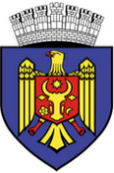 CONSILIUL MUNICIPAL CHIȘINĂU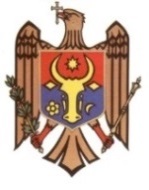 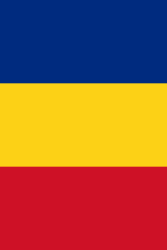 Agendamesei rotundeprivind implementarea deciziei nr. 15/8 din 22.12.2017 ”Privind obligarea entităților publice subordonate Primăriei și Consiliului municipal Chișinău de a efectua achizițiile publice de mică valoare prin intermediul noului sistem de achiziții publice electronice – Mtender”Data: 04 iulie 2018, 15:00Locația: Sala de ședințe a Primăriei municipiului ChișinăuLimba de desfășurare: MD, RU14:45 – 15:00 – Înregistrarea15:00 – 15:05 – Cuvînt de salut. Introducere.                          Victor Poleacov, consilier în Consiliul municipal Chișinău15:05 – 15:15 – Privind situația achizițiilor publice pentru contractele de                          valoare mică în administrația publică locală, efectuate prin                           intermediul noului sistem de achiziții publice Mtender.                          Ion Ceban, președintele fracțiunii PSRM                           în Consiliul municipal Chișinău15:15 – 15:30 – Despre problemele cu care se confruntă subdiviziunile APL                          în procesul efectuării achizițiilor publice de valoare mică.                          Eugenia Vornicescu, șef-adjunct al Direcției Generale                          Economie, Reforme și Relații Patrimoniale15:30 – 15:45 – Statistica achizițiilor publice pentru contractele de valoare                          Mica, effectuate începînd cu 15.02.2018.                           Olga Rotaru, coordonatorul proiectului achizitii.md15:45 – 16:00 – Despre experiența Direcției Generale Educație, Tineret și                           Sport a Consiliului municipal Chișinău în efectuarea achizițiilor                          publice de valoare mică.                          Olga Goncearov, specialist achiziții publice în DGETS16:00 – 16:45 – Propunerile participanților vis-a-vis de problemele cu care se                          Confruntă în cadrul efectuării achizițiilor publice de valoare                          Mică prin intermediul sistemului Mtender. Dezbateri.